SLOVENSKÝ JAZYKZ viet vypíš predložky s nasledujúcim slovom. Určte, s ktorým pádom sa viažu.Z výhry sa tešili všetci. 				............................................Za siedmimi horami...				............................................Rozprávali sa o nej veľmi pekne. 			............................................Niektoré predložky sa viažu s dvomi pádmi.	............................................Zvíťazilo v ňom dobré srdce. 			............................................Skloniť sa treba k práci. 				............................................Podčiarkni predložky, ale vypíš IBA slovné spojenia s vokalizovanými predložkami.O niekoľko dní sa vo mne rozhodnutie upevnilo. 	............................................S takýmto zázemím to musím vydržať!		............................................Týždeň sa blíži ku koncu. 				............................................V garáži sme našli všetko! 				............................................So mnou však nepočítali.				............................................Vybehol z domu.					............................................Doplň predložky.___   tetou				d) ___  koncu			g)  ___   sestrou	___  synom				e) ___  nami			h)  ___   mäsa___  zeleniny				f)  ___  svetle 			i)   ___  dneLiteratúra – poznámky do zošitov: Martin Rázus* 18. október 1888, Liptovský Mikuláš –  † 8. august 1937, Breznomal pseudonym (prezývku) Mrazákbásnik, prozaik, esejista, dramatik, politik, evanjelický kňazTVORBA: básne začal písať na gymnáziu pod pseudonymom Mrazák, písal do časopisov, výrazné sú jeho diela Maroško; Maroško študuje – autobiografický dvojromán Autobiografia – vlastný životopis, autor opisuje svoj vlastný život alebo časť z nehoMaroškorománzáklad tvoria autorove spomienky na detstvoMaroško Kozovie, mama, starí rodičia Stračkovci, stará mama Kramlíkoviekamaráti Mišo Mrázik, Ján Červeň, Paľo Kľučkaj a Anka Krdankadej: Maroško sa už odmalička stretáva so sociálnou problematikou chudoby – deti sa s ním hrajú, len keď má nové hračky, keď ich stratí, nikto sa s ním nehrá, pri nástupe do školy sa mu tiež vysmievali, ale aj napriek tomu bol usilovný; nerovnoprávnosť medzi bohatým a chudobnými ho vedie k hrám na Jánošíkovu družinu – velí jej Maroško, chodili kradnúť sliepky susedom.úloha (pomáhajte si internetom) - Pokús sa vysvetliť slovné spojenia:robotný deň –nohy máš, že ti na nich možno repu zasadiť – nadúchal sa mlieka –potiahnuť si zo zapekačky – počne si rukou pucovať ústa – rúti jablčník, až mu zmizne z hrsti ako voda z riečice –veď sa tam hore vynáči-ale potom nemrauč – to je prvé, čo pobadá –ANGLICKÝ JAZYKMilí žiaci, naučte sa slovnú zásobu 5D a 5CultureUčebnica str. 62/ cv.1a – prečítajte si článok a písomne odpovedzte na 5 otázok k článkuPracovný zošit str. 50/ cv.1 – do zošitov si prepíšte vety a na voľné miesto podľa vzoru  doplňte as....as (znamena to „tak, ako“) a slovo podľa obrázkaPracovný zošit str. 50/ cv.2 –  nakreslite si do zošitov krížovku a vyplňte ju Všetky  vypracované cvičenia odfoťte , označte menom a priezviskom  a pošlite  na môj email:  radovankamihalik@gmail.com  do 5.6.2020DEJEPISRímska republika -testPri vypracovaní testu môžeš si pomáhať učivom v učebnici str.41- str.43.1 Pomenuj druhy obyvateľov Ríma.a) ............................................ – bohatí/ majetní občaniab) ........................................... – obyvatelia, ktorí vlastnili malý kúsok pôdy (remeselníci, roľníci, obchodníci)c) ............................................. – obyvatelia, ktorí o pôdu prišli, alebo ju nevlastnilid) ............................................ – otroci, ktorí bojovali na život a na smrť v aréne pre zábavu divákov2 Do textu doplň názvy rímskych úradov/ úradníkov.Každý rok si Rimania volili 2 ............................................., ktorým pomáhalo 12 .......................................... .Počas výnimočnej udalosti, napr. počas vojny, vládol v Ríme .................................................. .O všetkých zákonoch museli úradníci rokovať aj v 300 člennom ............................................. ...................................  .................................. bol úrad, ktorý zriadili špeciálne pre strednú vrstvu Rimanov, teda pre obchodníkov, roľníkov a remeselníkov.3 Doplň vety.a) V Púnskych vojnách bojovali ........................................  proti ....................................................... .b) V Púnskych vojnách sa preslávil africký veliteľ Publius Cornelius Scipio /  Hannibal. (vyber)c) Púnske vojny sa skončili víťazstvom ...................................................................................................4 Vyber správnu možnosť.1 V republike vládne        A cisár          B kráľ       C ľuďmi volení zástupcovia 2 Aby sa Rím stal pánom Stredomoria musel poraziť  A Grécko   B Kartágo    C Anglicko3 Bratia Gracchovci sa snažili pomôcť chudobným A prideľovaním pôdy B rozdávaním obilia    C sociálnymi balíčkami5 Na mape vyznač:1 Kartágo2 Itália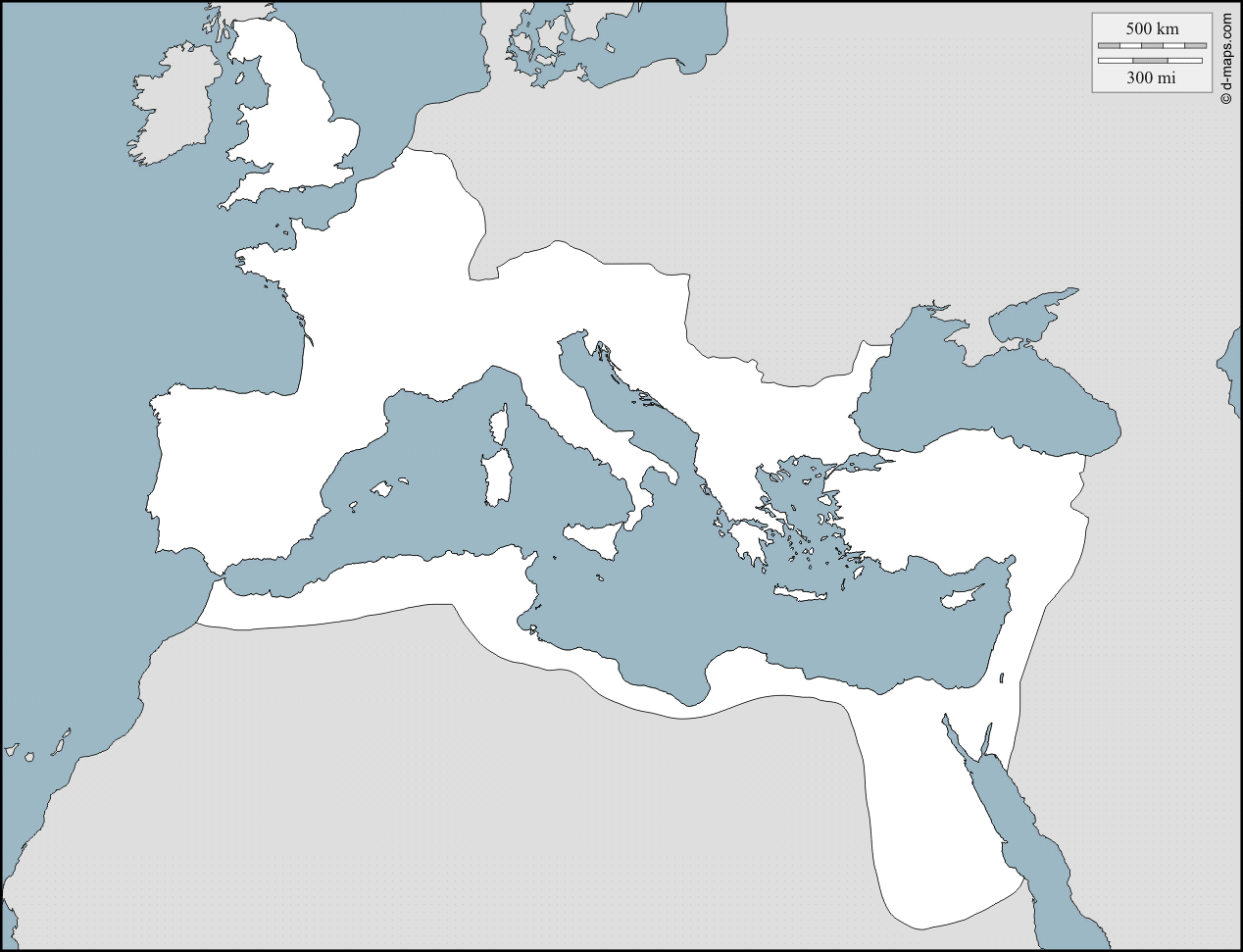 3 SicíliaBONUS:4 Egypt5 Hispánia6 GréckoOBČIANSKA NÁUKA - v zošite máte mať k dnešnému dňu napísané poznámky z učiva Európska únia (EÚ),- následne vypracujte na str. 28/2. úloha – ústne.GEOGRAFIAVýchodná Ázia – obyvateľstvo a hospodárstvo Prepíšte si poznámky. Skúste nájsť na internete (len tí čo ho máte), prečo práve Japonci sa dožívajú najdlhšieho veku.Východná Ázia – obyvateľstvo a hospodárstvoObyvateľstvoČína –najľudnatejší štát Zeme a najpočetnejší národ svetanížiny a pobrežie sú preľudnené-najväčšie mestá:Tokio – najväčšie mesto sveta – hl. mesto JaponskaŠanghaj– ČínaPeking – hl. mesto ČínyHongkong – prístavné mesto v Číne, ktorý do konca 20.st. patrilo BritániiSoul – hl. mesto Kórei-vo východnej Ázii je najrozšírenejším náboženstvom budhizmusHospodárstvoJaponsko patrí k najvyspelejším štátom sveta (autá, moderná elektronika)Čínske hospodárstvo poškodzuje prírodu – elektrárne, chemický priemysel; veľké továrne na výrobu odevov, plastov, lacnej elektronikyv poľnohospodárstve východnej Ázie najdôležitejšie  pestovanie ryžecestovný ruch – Veľký Čínsky múr, horské oblasti, národné parkyMATEMATIKAMilí žiaci,na messengeri bola vytvorená skupina, v ktorej spoločne riešime úlohy každý deň počas druhej vyučovacej hodiny (8:55-9:40). Ich zadania máte uvedené nižšie pre tých, ktorí nie sú na messengeri.Od všetkých očakávam samostatné riešenie zadaní – odfoťte a pošlite. V prípade akýchkoľvek problémov ma kontaktujte buď medzi 10:30 až 11:00 prostredníctvom messengera alebo kedykoľvek emailom ucitelka.svedlar@gmail.comPokračujeme počítaním obsahu útvarov okolo nás. Aktivita 1: Vyberte si jednu izbu v dome, zmerajte dĺžky jej strán a vypočítajte plochu podlahy. Ak nemáte meter, skúste odmerať vzdialenosť na počet krokov. Výsledok potom dostanete vo vlastných „krokoch štvorcových“ Aktivita 2: Odmerajte a vypočítajte plochu, ktorá je obložená v kúpeľni alebo v kuchyni.FYZIKAHustota plynovTeplý vzduch má menšiu hustotu ako studený vzduch. Balón naplnený teplým vzduchom stúpa nahor.Plyny:Vodík - je to látka s najmenšou hustotou, v zmesi so vzduchom veľmi výbušný.Hélium - má menšiu hustotu ako vzduch, preto vo vzduchu stúpa nahor, používa sa ako náplň balónov a vzducholodí.Oxid uhličitý - plyn, ktorý vydychujeme, má väčšiu hustotu ako vzduch, v jaskyniach sa môže nahromadiť na dne a z prostredia vytlačiť kyslík, čo môže spôsobiť smrť zadusenímOxid uhoľnatý - vzniká pri nedokonalom spaľovaní (málo kyslíka) a je jedovatý. Môže dôjsť k nešťastiu a otrave v zle vetranej miestnosti, kde sa kúri , napríklad pri spánku.Úloha: V tabuľke sú hodnoty hustoty rôznych plynov. Ako sa budú plyny správať vo vzduchu? (hustota vzduchu je 1,29 kg/m3)BIOLÓGIAVnútorné parazity- hlístovceHlístovce – valcovité, pružné, na konci zúžené telo. Potrava (obsah tenkého čreva človeka) prechádza tráviacou rúrou a vychádza análnym otvorom.Hlísta detská (škrkavka) – na prednom konci má ústny otvor, ktorým prijíma obsah tenkého čreva – potravu.U hlísty je viditeľná pohlavná dvojtvarosť – samička sa odlišuje od samčeka. Tzn. hlísta má oddelené pohlavie, rozmnožuje sa vajíčkami.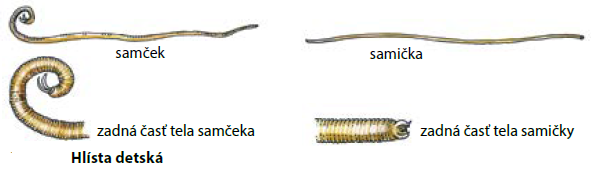 Mrľa ľudská – oddelené pohlavie. Samička v noci vylieza z konečníka človeka a kladie okolo neho vajíčka, čo spôsobuje svrbenie. Po poškrabaní sa zo znečistených rúk alebo bielizne sa môžu vajíčka cez ústa znovu dostať do tela. 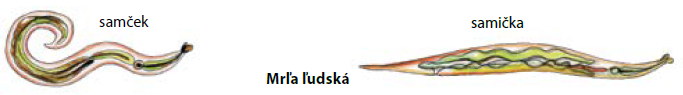 Úloha: Vypíš zásady ochrany pred nákazou pásomnice, hlísty, alebo mrle ( str. 33 ). Názov plynuHustota (kg/m3)Stúpa, klesá, vznáša saoxid uhličitý1,98propán2,02metán0,67hélium0,164zemný plyn0,75